ДОМАШЕН СОЦИАЛЕН ПАТРОНАЖСЕДМИЧНО МЕНЮ – обяд04.02.2019г. – 09.02.2019г.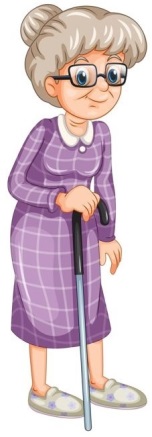 Домашен социален патронаж запазва правото си при непредвидени  ситуации да извършва промени в менюто.ПОНЕДЕЛНИКПОНЕДЕЛНИКграмажВТОРНИКВТОРНИКграмаж1Супа гъби 0.3001Супа свинско месо 0.3002Пиле с грах 0.3002Добруджанска  яхния0.3003Грис халва 0.2003Печена ябълка със захар 1 бр.4Кисел - 9 0.2004Печена ябълка без захар  - 9 1 бр.СРЯДАСРЯДАграмажЧЕТВЪРТЪКЧЕТВЪРТЪКграмаж1Супа зрял боб0.3001Супа домати0.3002Риба/картофена салата0.2502Наденица със зеле0.3003Портокал  1 бр.3Крем0.200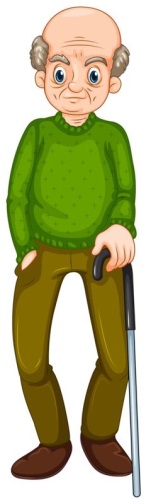 44ПЕТЪКПЕТЪКграмажСЪБОТАСЪБОТАграмаж1Супа спанак0.3001Супа спанак0.3002Кюфтета фрикасе0.3002Постен гювеч0.3003Кисело мляко1/2бр.3Кисело мляко1/2бр.44